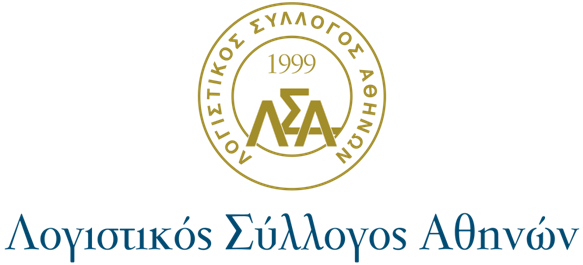 ΔΗΛΩΣΗ ΣΥΜΜΕΤΟΧΗΣMyDATA στην πράξη04 Νοεμβρίου 2020Αντιγραφή και αποστολή δήλωσης συμμετοχής στο emaillsaath@otenet.grή στο φαξ 210 5132661Ονοματεπώνυμο/ ΕπωνυμίαΕπάγγελμα:Ιδιώτης:Ελ. Επαγγελματίας:Ελ. Επαγγελματίας:Ελ. Επαγγελματίας:Εταιρία:ΔιεύθυνσηΟδόςΑριθμ.ΔιεύθυνσηΠεριοχήΤΚΚινητόFaxFaxE-mailΑΦΜΔΟΥΔΟΥΟνόματα Συμμετεχόντων:Ονόματα Συμμετεχόντων:Ονόματα Συμμετεχόντων:Ονόματα Συμμετεχόντων:Ονόματα Συμμετεχόντων:Ονόματα Συμμετεχόντων:Ονόματα Συμμετεχόντων:Πατρώνυμο:Πατρώνυμο:Πατρώνυμο:1.Email  *αποστολής κωδικούΒεβαίωση ΠαρακολούθησηςΝΑΙΝΑΙΟΧΙΟΧΙ